ESCUELA PROFESIONAL DE CIENCIAS DE LA COMPUTACIÓN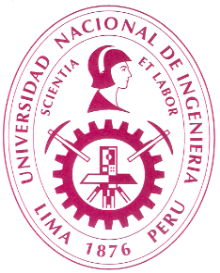 Rúbricas de los Resultados del Estudiante (1) Análisis e Identificación de Soluciones(2) Diseño, Implementación y Evaluación de Soluciones(3) Comunicación Efectiva(4.) Responsabilidad Ética y Profesional (5) Trabajo en Equipo(6) Soluciones con Sustento Teórico (7) Impacto de las Ciencias de la Computación DefiniciónAnaliza problemas de computación complejos e identifica soluciones aplicando los principios de computación, así como otras disciplinas relevantes..CapacidadesMuy BuenoBuenoRegularMaloIdentifica y formula problemas, analiza sus antecedentes y diagnostica su situación y estado.Identifica todos los problemas en una situación dada, caracteriza cada uno de ellos, evalúa su impacto y prioriza su resolución de acuerdo con su relevancia en los resultados del sistema en general.Identifica, caracteriza y prioriza los problemas, evaluando su impacto y relevancia para resolverlos.No todos los problemas relevantes están identificados y bien caracterizados y evaluados. Las soluciones son incompletas y presentan algunos errores conceptuales y de cálculo.Los problemas relevantes no se identifican ni se caracterizan y evalúan vagamente. Los cálculos son incorrectos produciendo soluciones incoherentes.Identifica los problemas técnicos y no técnicos en conflicto, la variedad de contextos y disciplinas, o la diversidad de intereses que afectan a los problemas informáticos complejos.Propone, analiza y compara soluciones factibles y viables teniendo en cuenta sus compensaciones, beneficios e inconvenientes.Propone soluciones adecuadas y realizables con un criterio óptimo, satisfaciendo las restricciones y aplicando normas y estándares apropiados.Propone soluciones realizables satisfaciendo las restricciones.Las soluciones propuestas presentan algunas inconsistencias, y no se cumplen todos los requisitos y restricciones.Las soluciones propuestas son inconsistentes. Los requisitos y las restricciones no se tienen en cuenta o se consideran vagamente.Evalúa y selecciona la solución más adecuada con criterios técnicos, de sostenibilidad y de racionalidad económica.Aplica correctamente los métodos y técnicas de ciencias de la computación y disciplinas afines, para la formulación, análisis y descripción de soluciones.DefiniciónDiseña, implementa y evalúa soluciones basadas en computación para satisfacer requerimientos de computación en el contexto de la disciplina.CapacidadesMuy BuenoBuenoRegularMaloInterpreta requerimientos y necesidades y los traduce en proyectos de ciencias de la computación.Todos los requerimientos y necesidades están identificados y claramente descritos para formular adecuadamente el alcance y los objetivos del proyecto de ciencias de la computación.Los principales requerimientos y necesidades se identifican y describen para formular el proyecto de ciencias de la computación.No todos los requerimientos y necesidades están identificados o bien interpretados, y el problema de ciencias de la computación está vagamente definido.Los requerimientos y las necesidades están incompletos, se interpretan de manera inconsistente, y el alcance y los objetivos del proyecto no están claros.Formula las especificaciones del proyecto considerando las variables técnicas, así como las restricciones económicas, sociales y legales que sean aplicables.Defina claramente todas las especificaciones del producto / servicio final en términos de variables apropiadas y parámetros de diseño. Las limitaciones económicas, sociales, legales y ambientales se identifican y describen claramente.Las especificaciones principales del producto / servicio final se definen en términos de variables principales y parámetros de diseño. Se identifican y describen las principales limitaciones económicas, sociales, legales y ambientales.El producto / servicio final no está completamente especificado y no se identifican todas las variables y parámetros de diseño. No todas las restricciones económicas, sociales, legales y ambientales están identificadas y bien descritas.El producto / servicio final no está claramente especificado. Los parámetros de diseño están vagamente definidos e incompletos. Se identifican pocas restricciones económicas, sociales, legales y ambientales irrelevantes.Propone y compara diferentes alternativas de solución para seleccionar la más adecuada satisfaciendo los requisitos y restricciones.Propone al menos dos soluciones realizables que cumplan con las especificaciones de diseño y las restricciones dadas, y define criterios claros para seleccionar la solución más adecuada.Propone una solución realizable que satisfaga las especificaciones y restricciones de diseño.Propone una solución que cumpla parcialmente los requerimientos y limitaciones de diseño.Proponer soluciones incoherentes que no cumplen con los requerimientos y restricciones de diseño.Aplica los métodos, técnicas, normas y estándares adecuados para desarrollar, implementar y evaluar soluciones seguras basadas en la computación. Integre los componentes de software y hardware optimizando la demanda de recursos, así como la solidez y eficiencia de la solución completa.Presenta y describe la solución a través de especificaciones, mapas, gráficos, dibujos, diagramas y simulaciones virtuales.Describa completamente las características técnicas y el funcionamiento del producto / servicio final, y lo representa a través de planos, diagramas y dibujos utilizando la simbología y las normas adecuadas.Describe las principales características del producto / servicio final, y lo representa en formatos gráficos utilizando la simbología y las normas adecuadas.Describe de forma incompleta las características del producto / servicio final. Las representaciones gráficas no son claras y sin un uso adecuado de la simbología y las normas.El producto / servicio final se describe de forma vaga e inconsistente, y los dibujos están incompletos y poco claros sin respetar la simbología y las normas.DefiniciónSe comunica de manera clara y efectiva en forma oral, escrita y gráfica, interactuando con diferentes tipos de audiencias y contextos profesionales.CapacidadesMuy BuenoBuenoRegularMaloExpresa sus ideas de manera clara y concisa para convencer de manera efectiva a las audiencias técnicas y no técnicas.Elabora y expresa claramente ideas coherentes y bien respaldadas, haciendo un uso correcto del soporte tecnológico adecuado para obtener el impacto deseado en la audiencia.Expresa sus ideas de forma clara y concisa utilizando el soporte tecnológico adecuado.Las ideas no se expresan de manera ordenada para dejarlas claras. El discurso no es conciso con redundancia e incluye temas innecesarios. Uso parcial del soporte tecnológico.No elabora ideas claras y concisas apoyadas con argumentos convincentes. No utiliza correctamente el soporte tecnológico.Elabora documentación técnica clara y precisa utilizando normas, simbología y terminología propias del campo de aplicación.Elabora la documentación técnica clara y precisa utilizando normas, simbología y terminología propias de las ciencias de la computación y respetando cuidadosamente las reglas gramaticales.Elaborar la documentación técnica clara utilizando normas, simbología y terminología propias de las ciencias de la computación.Los documentos no son del todo claros. No todas las normas, simbología y terminología de las ciencias de la computación se utilizan correctamente.No elabora documentos bien redactados y claros. Uso incorrecto de las normas, simbología y terminología propias de las ciencias de la computación.Adecúa su discurso de acuerdo con la audiencia y el contexto para obtener una comprensión e interpretación adecuada.Habla con claridad y en voz alta con matices y vocabulario adecuados según el tipo de audiencia para obtener una comprensión e interpretación adecuadas.Habla claramente usando un vocabulario apropiado para la audiencia.La voz no es completamente clara, incluido algún contenido redundante e innecesario.El discurso no es claro y confuso. Uso incorrecto de vocabulario y reglas gramaticales. No diferencia el discurso según el tipo de audiencia.Utiliza el soporte tecnológico apropiado según el entorno de comunicación.Configura y opera correctamente los instrumentos, y usa o desarrolla aplicaciones de software que apunten a la solución de problemas de ciencias de la computación.Opera instrumentos y usa aplicaciones de software para resolver problemas de ciencias de la computación.Presentar errores al configurar y operar instrumentos. Las aplicaciones de software se utilizan de manera eficiente.No coloca ni opera correctamente los instrumentos. No utiliza correctamente las aplicaciones de software.Comprende documentación técnica en inglés.Lea, comprende e interpreta correctamente los documentos técnicos en inglés, explicando los puntos principales del documento.Lee, comprende e interpreta documentos técnicos en inglés.No todos los documentos se entienden e interpretan claramente.No se puede entender los documentos escritos en inglés.DefiniciónReconoce y cumple con sus responsabilidades y deberes profesionales, asume la responsabilidad de los proyectos ejecutados y haga juicios informados basados en principios éticos y legales.CapacidadesMuy BuenoBuenoRegularMaloSe informa sobre los antecedentes de un problema o situación ética y los analiza para emitir un juicio justo.   Anticipa las implicancias de sus decisiones, así como los resultados de sus acciones.Anticipa las implicaciones de sus decisiones, así como los resultados de sus acciones y proyectos. Identifique a todas las partes afectadas por sus decisiones y evite conflictos de intereses. Cumple con las normas y regulaciones aplicables.Anticipa las implicaciones de sus decisiones y cumpla con las normas y regulaciones, evitando conflictos de interés con las partes afectadas.No anticipa claramente las implicaciones de sus decisiones y acciones. Identificar parcialmente a todas las partes afectadas.No se preocupa por anticipar las implicaciones de sus decisiones y acciones en personas y terceros.Valora el cumplimiento puntual y responsable de sus obligaciones personales y profesionales.Cumple puntualmente los horarios y acuerdos en todos sus deberes y responsabilidades personales y profesionales. Completa las tareas asignadas por adelantado.Cumple puntualmente los horarios y acuerdos en todas sus funciones personales y profesionales.No siempre cumple puntualmente los horarios asignados a las tareas y acuerdos.No se preocupa por cumplir puntualmente con las tareas y acuerdos asignados.Toma en consideración el interés común y el beneficio social.Reconoce la importancia del bienestar de la comunidad y toma en consideración el beneficio social en todas sus acciones y esfuerzos. Los intereses de la comunidad y los beneficios de la sociedad están claramente identificados.Toma en consideración los intereses de la comunidad y los beneficios sociales en todas sus acciones y esfuerzos.No siempre toma en cuenta los intereses comunes y los beneficios de la sociedad en todas sus acciones.No le importa los intereses de la comunidad y los beneficios sociales.Respeta la propiedad intelectual y reconoce la autoría de trabajos y proyectos de otras personas.Conoce y actúa de acuerdo al código de ética de alguna institución de computación reconocidaConoce, comprende y evalúa el código de ética de alguna institución de computación reconocida, actuando de acuerdo con sus normas y aceptando ser responsable de sus acciones y opiniones.Conoce, valora y actúa de acuerdo con el código de ética de alguna institución de computación reconocida.Conoce parcialmente el código de ética de alguna institución de computación reconocida. Sus acciones no están completamente limitadas por las recomendaciones del código.No se preocupa por cumplir con las normas y recomendaciones del código de ética de alguna institución de computación reconocida.DefiniciónReconoce la importancia del trabajo en equipo y participa activa y eficazmente en equipos multidisciplinarios.CapacidadesMuy BuenoBuenoRegularMaloPuede desempeñarse como líder o miembro activo de un equipo de trabajo que participa efectivamente para lograr los objetivos y resultados propuestos.Promueve la creación de equipos de trabajo, participando activamente y contribuye de manera efectiva para lograr los objetivos y resultados esperados.Participa activamente en equipos de trabajo, contribuyendo efectivamente al logro de metas.Ocasionalmente participa en equipos de trabajo. Completa la tarea asignada pero no muestra interés en apoyar el trabajo de otros miembros del equipo.No muestra interés en participar en equipos de trabajo. Preferencia al trabajo solo.Propone y acepta ideas que conduzcan al alcance de los objetivos.Propone ideas coherentes, así como escuchar, analizar y aceptar proposiciones que conduzcan al logro de objetivos y metas. Promueve la formación de grupos de discusión.Propone ideas coherentes, así como escuchar, analizar y aceptar proposiciones que conduzcan al logro de objetivos y metas.No siempre propone ideas en discusiones grupales. Ocasionalmente, rechaza injustificadamente las ideas propuestas por otros miembros del equipo.No muestra interés en proponer ideas. Con frecuencia, rechazan injustificadamente las ideas propuestas por otros miembros del equipo.Valorar las diferencias de opinión, es tolerante y respetar los acuerdos.Comprende y es tolerante a las diferencias de opinión, analizando su relevancia y contribución a la integración y los logros del equipo. Promueve la formulación de acuerdos, consensos y conclusiones a partir de discusiones de equipo.Evalúa y tolera la diferencias de opinión, promoviendo y respetando los acuerdos y consensos.No siempre muestra tolerancia a las diferentes opiniones y puntos de vista. A veces no llegan a consenso y acuerdos.No muestra tolerancia a las diferencias de opinión. Difícilmente llegan a consensos y acuerdos.DefiniciónAplica la teoría de ciencias de la computación y los fundamentos del desarrollo de software para producir soluciones basadas en computación.CapacidadesMuy BuenoBuenoRegularMaloEntiende los fundamentos teóricos de las diferentes áreas de ciencias de la computación y los integra para producir soluciones óptimas y eficientes. Identifica todas las áreas involucradas en la solución del problema, describe con precisión y claridad los fundamentos teóricos de cada área, y las integra coherentemente para producir soluciones con criterios de optimalidad y eficiencia previamente definidos.Identifica las principales áreas involucradas en la solución del problema, describiendo los fundamentos de cada área, las integra para producir soluciones con criterios de optimalidad consistentes. Identifica algunas de las áreas relevantes involucradas en la solución del problema, describiendo parcialmente los fundamentos de cada área, y las integra para producir soluciones incompletas.No identifica las áreas relevantes involucradas en la solución del problema, no describe con claridad los fundamentos de cada área, y las integra de manera inconsistente sin llegar a una solución completa.     Entiende los fundamentos y las etapas del desarrollo de software y los aplica para producir soluciones ordenadas y estructuradas.Identifica y describe todas las etapas del desarrollo de software y las aplica correctamente para producir soluciones muy bien ordenadas y estructuradas.  Identifica y describe las etapas relevantes del desarrollo de software y las aplica para producir soluciones ordenadas y estructuradas. Identifica algunas de las etapas del desarrollo de software, las describe con poco detalle, y las aplica para producir soluciones no muy ordenadas ni bien estructuradas.     No identifica correctamente las etapas del desarrollo de software y las aplica incorrectamente sin llegar a producir soluciones coherentes.Aplica correctamente los conceptos y métodos de las matemáticas y las ciencias para desarrollar modelos para analizar y predecir el comportamiento de los sistemas.Desarrollo modelos a detalle de todos los sistemas que se analizan, aplicando los conceptos  y métodos de matemáticas y ciencias requeridos para la correcta solución del problema.Desarrollo modelos de los principales sistemas que se analizan, aplicando los conceptos  y métodos de matemáticas y ciencias requeridos para la solución del problemaDesarrolla modelos incompletos de algunos de los sistemas que se analizan, aplicando con algunos errores los conceptos  y métodos de matemáticas y ciencias.Desarrolla modelos erróneos e incompletos sin demostrar buenos conocimientos de matemáticas y ciencias.Formula algoritmos, define estructuras de datos y desarrolla programas haciendo uso de los métodos y técnicas de las ciencias de la computaciónDesarrolla algoritmos con estructuras de datos apropiadas y desarrolla programas con uso óptimo de recursos, aplicando las técnicas apropiadas de ciencias de la computación. Usa los métodos, técnicas y herramientas de ciencias de la computación para el planteamiento, descripción y solución de problemas.Optimiza la demanda de recursos, así como la solidez y eficiencia de la solución completa.Identifica todos los elementos de software y hardware requeridos para la solución, los selecciona con criterios de optimalidad, los integra correctamente, y verifica la robustez y eficiencia de la solución completa.DefiniciónComprende el impacto de las soluciones de la ciencia de la computación en las personas, la sociedad y el medio ambiente en contextos locales y globales.CapacidadesMuy BuenoBuenoRegularMaloReconoce el papel de la ciencia de la computación en el progreso de la sociedad y el bienestar de las personas.Reconoce, evalúa y discute sobre el papel de la ciencia de la computación en la vida y el bienestar de las personas, el desempeño del gobierno y el progreso y desarrollo de la sociedad. Proporciona ejemplos claros de aplicación en contextos locales y globales.Reconoce el papel de la ciencia de la computación en el progreso de la sociedad y el bienestar de las personas, argumentando y presentando ejemplos reales en contextos locales y globales.Reconoce algunos roles de la ciencia de la computación, pero los argumentos y ejemplos de apoyo no son completamente claros.No presenta argumentos convincentes sobre el papel de la ciencia de la computación en el progreso de la sociedad.Identifica y evalúa los beneficios económicos y sociales de los trabajos y métodos de la ciencia de la computación.Identifica, evalúa y discute las aplicaciones de la ciencia de la computación en empresas y gobiernos para mejorar su desempeño, generar riqueza y mejorar el progreso general del país. Proporciona ejemplos claros de aplicación en contextos locales y globales.Identifica y discute sobre las aplicaciones de la ciencia de la computación que generan beneficios económicos en el gobierno, las empresas y el país.Identifica algunos beneficios económicos de la ciencia de la computación, pero los argumentos y ejemplos de apoyo no son del todo claros.No presenta argumentos convincentes sobre los beneficios económicos de los trabajos de ciencia de la computación.Reconoce la importancia de la ciencia de la computación para la creación e innovación de productos y procesos.Reconoce, valore y discute sobre la importancia de aplicar la ciencia de la computación para la creación, innovación y mejora de productos y servicios. Proporciona ejemplos claros de aplicación.Reconoce y argumenta sobre la importancia de la ciencia de la computación para la creación e innovación de productos y servicios.Reconoce la importancia de la ciencia de la computación en la innovación, pero los argumentos y ejemplos de apoyo no son del todo claros.No presenta argumentos y ejemplos convincentes sobre la importancia de la ciencia de la computación para la creación e innovación de productos.Comprende el papel de la ciencia de la computación en la prevención de riesgos y la mitigación de desastres.Comprende, valora y argumenta sobre el papel de la ciencia de la computación para identificar riesgos y peligros, prevenir desastres y mitigar oportunamente sus efectos.Comprende y discute sobre el papel de la ciencia de la computación en la prevención de riesgos y la mitigación de desastres.Muestra una comprensión parcial sobre el papel de la ciencia de la computación en la prevención de riesgos y la mitigación de desastres. Los argumentos de apoyo no son claros.Da una explicación poco clara y vaga sobre cómo se puede aplicar la ciencia de la computación en la prevención de riesgos y la mitigación de desastres.